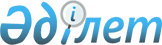 О внесении изменения в постановление акимата города Алматы от 27 июня 2012 года № 2/571 "Об установлении единого тарифа на регулярные автомобильные перевозки пассажиров и багажа в городских сообщениях"
					
			Утративший силу
			
			
		
					Постановление акимата города Алматы от 17 сентября 2015 года N 3/558. Зарегистрировано в Департаменте юстиции города Алматы 12 октября 2015 года N 1212. Утратило силу постановлением акимата города Алматы от 22 августа 2023 года № 3/457.
      Сноска. Утратило силу постановлением акимата города Алматы от 22.08.2023 № 3/457.
      В соответствии с Законом Республики Казахстан от 23 января 2001 года "О местном государственном управлении и самоуправлении в Республике Казахстан", акимат города Алматы ПОСТАНОВЛЯЕТ:
      1. Внести в  постановление акимата города Алматы от 27 июня 2012 года № 2/571 "Об установлении единого тарифа на регулярные автомобильные перевозки пассажиров и багажа в городских сообщениях" (зарегистрировано в Реестре государственной регистрации нормативных правовых актов за № 941, опубликовано 10 июля 2012 года в газетах "Алматы ақшамы" и "Вечерний Алматы") следующее изменение:
       преамбулу вышеуказанного постановления изложить в следующей редакции:
      "В соответствии с пунктом 2 статьи 27 Закона Республики Казахстан от 23 января 2001 года "О местном государственном управлении и самоуправлении в Республике Казахстан", пунктом 2 статьи 19 Закона Республики Казахстан от 4 июля 2003 года "Об автомобильном транспорте", пунктом 41 Правил перевозок пассажиров и багажа автомобильным транспортом, утвержденных приказом и.о. Министра по инвестициям и развитию Республики Казахстан от 26 марта 2015 года № 349, акимат города Алматы ПОСТАНОВЛЯЕТ:".
      2. Коммунальному государственному учреждению "Управление пассажирского транспорта города Алматы" обеспечить официальное опубликование в средствах массовой информации и размещение настоящего постановления на интернет ресурсе.
      3. Контроль за исполнением настоящего постановления возложить на заместителя акима города Алматы Ю. Ильина.
      4. Настоящее постановление вступает в силу со дня государственной регистрации в органах юстиции и вводится в действие по истечении десяти календарных дней со дня первого официального опубликования, распространяется на отношения, возникшие с 1 октября 2015 года.
					© 2012. РГП на ПХВ «Институт законодательства и правовой информации Республики Казахстан» Министерства юстиции Республики Казахстан
				
      Аким города Алматы

Б. Байбек
